Приложение № 4ПОЛОЖЕНИЕ о сетевой информационно-просветительской кампании«ЗДОРОВЬЕ – ПУТЬ К УСПЕХУ!» участников РИП-ИнКO «Школа – территория здоровья»в рамках празднования Всемирного дня здоровья 1. Общие положения		1.1. Ежегодно под эгидой Всемирной организации здравоохранения (ВОЗ) празднуется Всемирный день здоровья, который способствует привлечению внимания к глобальным проблемам, стоящим перед здравоохранением планеты. Всемирный день здоровья отмечается 7 апреля в ознаменование годовщины основания ВОЗ в 1948 году. В этот день люди из всех сообществ получают возможность для участия в мероприятиях, которые могут способствовать улучшению здоровья. Каждый год для Всемирного дня здоровья выбирается тема, отражающая какую-либо приоритетную проблему общественного здравоохранения в мире. Тема Всемирного дня здоровья 2016 года – диабет. [Сайт Всемирной организации здравоохранения. Режим доступа: http://www.who.int/campaigns/world-health-day/2016/event/ru/]. Это заболевание является непосредственной причиной около 1,5 миллиона случаев смерти людей в современном мире. Эпидемия диабета стремительно нарастает во многих странах. Усилия по профилактике и лечению диабета будут иметь важное значение для достижения глобальной цели в области устойчивого развития, предусматривающей сокращение к 2030 году на одну треть преждевременной смертности от неинфекционных заболеваний.1.2. Сетевая информационно-просветительская кампания «Здоровье – путь к успеху!», приуроченная к празднованию Всемирного Дня здоровья, проводится участниками РИП-ИнКО «Школа – территория здоровья». Педагогические работники учреждений – участников РИП-ИнКО принимают участие в кампании в обязательном порядке.Сетевая информационно-просветительская кампания «Здоровье – путь к успеху!» проводится с 14 марта по 6 мая 2016 г. Основными культурно-образовательными событиями кампании являются Неделя здоровья и профессиональные конкурсы.1.3. Цель кампании «Здоровье – путь к успеху!» - развитие устойчивых мотивационно-ценностных ориентаций субъектов образовательного процесса по продвижению идей здорового образа жизни и охраны здоровья как ресурса жизненного благополучия и успешности.2. Организаторы кампании2.1. Инициаторами кампании являются Координационный Совет регионального РИП-ИнКО «Школа – территория здоровья», кафедра воспитания, дополнительного образования и охраны здоровья Института развития образования Омской области.2.2. Организаторами кампании являются Институт развития образования Омской области, муниципальные органы управления образованием, образовательные организации разных типов.2.3. Организаторами кампании могут стать другие заинтересованные государственные и муниципальные учреждения, общественные организации г. Омска и Омской области, средства массовой информации разного уровня.2.4. Для обеспечения организационного и методического сопровождения, координации участников кампании и подведения её итогов на местах создаётся оргкомитет из представителей администрации ОО, детских и молодежных организаций, активистов из числа педагогов и родителей. 2.5. Для достижения цели кампании организаторами осуществляется следующая деятельность: информирование широкого круга заинтересованных организаций и общественности, обеспечение организационного и методического сопровождения, координация участников кампании в реализации проектной деятельности, представление инновационных педагогических практик в ходе кампании,подведение итогов и награждение участников кампании,подготовка видеоматериалов и публикаций по результатам апробации инновационных педагогических практик в ходе кампании. 2.6. Для обеспечения информационного сопровождения кампании при оргкомитете формируется молодежная пресс-служба (приложение №1 «Информационное сопровождение кампании «Здоровье – путь к успеху!»)3. Участники кампании3.1. В кампании могут принять участие: образовательные организации, являющиеся участниками РИП-ИнКО «Школа – территория здоровья»; образовательные организации, осуществляющие здоровьесберегающую деятельность в рамках реализации ФГОС;общественные организации и инициативные группы, созданные на базе этих образовательных организаций; общественные организации, действующие в окружающем сообществе;другие заинтересованные государственные и муниципальные учреждения г. Омска и Омской области, региональные, местные и школьные средства массовой информации, промышленные компании, коммерческие  и некоммерческие организации, активные граждане Омска и Омской области, разделяющие идеи здорового образа жизни. 4. Сроки и порядок проведения кампании4.1. Кампания «Здоровье – путь к успеху» проводится в три этапа:1 этап – подготовка к профессиональным конкурсам и Неделе здоровья с 14 по 31 марта 2016 г.2 этап – реализация и общественная экспертиза разработанных уроков (учебных занятий), проектов, программ и других конкурсных материалов в ходе Недели здоровья с 01 по 07 апреля 2016г.3 этап – подведение итогов: оформление заявки, доработка и оформление конкурсных материалов и представление их в экспертную комиссию с 08 апреля по 06 мая 2016 г.4.2. Сроки проведения и перечень профессиональных конкурсов в рамках кампании «Здоровье – путь к успеху». Профессиональные конкурсы кампании «Здоровье – путь к успеху» проводятся с 14 марта по 6 мая 2016г.:Конкурс методических разработок по просветительской и профилактической работе по вопросам здорового и безопасного образа жизни. Положение о конкурсе – приложение №3.Конкурс программ внеурочной деятельности физкультурно-оздоровительного направления. Положение о конкурсе – приложение №4. Конкурс «Уроки здоровья и безопасности». Положение о конкурсе – приложение №5.Смотр-конкурс «Школьный спортивный клуб как форма реализации Программы воспитания и социализации ООП». Положение о конкурсе – приложение №6.Конкурс дополнительных общеобразовательных программ по туристско-краеведческому и физкультурно-оздоровительному направлениям. Положение о конкурсе – приложение №7.Конкурс видеороликов социальной рекламы «Мы – здоровое поколение Сибири». Положение о конкурсе – приложение №8.4.3. Сроки и порядок проведения Недели здоровья кампании «Здоровье – путь к успеху». Неделя здоровья в Омске и Омской области будет проходить с 01 по 07 апреля 2016 года. Каждый день Недели здоровья имеет свой девиз и задачу, определяющие план возможных образовательных событий и акций. Участники самостоятельно принимают решение о формах и содержании мероприятий в своей образовательной организации. Примерный календарь Недели здоровья в рамках кампании «Здоровье – путь к успеху»*«Обязательные формы» для включения в календарь Недели здоровья в рамках кампании «Здоровье – путь к успеху» в образовательной организации5. Подведение итогов кампании5.1. Для подведения итогов Недели здоровья участники, ответственные за работу с сайтом РИП-ИнКО, не позднее 06 мая 2016 года размещают информацию на новом сайте РИП-ИнКО «Школа – территория здоровья»: отчет о реализации «обязательных форм» Недели здоровья в образовательной организации в форме опроса (форма отчёта в приложении №2);ссылку на отчёт и фотоотчёт на сайте своей образовательной организации;новости на сайте РИП-ИнКО «Школа – территория здоровья» http://inko.irooo.ru/index.php/rip-inko-shkola-territoriya-zdorovya-2 5.2. Подведение итогов профессиональных конкурсов состоится с 6 по 10 мая 2016 г. Победители конкурсов будут награждены дипломами и сертификатами. 5.3. Результаты кампании «Здоровье – путь к успеху» будут освещаться на сайте Института развития образования Омской области http://irooo.ru/ и на сайте участников РИП-ИнКО «Школа – территория здоровья» http://inko.irooo.ru/index.php/rip-inko-shkola-territoriya-zdorovya-2 https://sites.google.com/site/skolaterritoriazdorova/Получить информацию или консультацию по проведению мероприятий и организации информационного сопровождения Вы можете по е-mail: kafvdo@mail.ru, centrdod7@gmail.com   (с темой «День здоровья»), а также по телефону (3812) 24-49-13Координаторы: Лобода Мария Михайловна, методист кафедры ВДООЗМасягина Ольга Юрьевна, методист кафедры ВДООЗПриложение 1Информационное сопровождение кампании «Здоровье – путь к успеху!»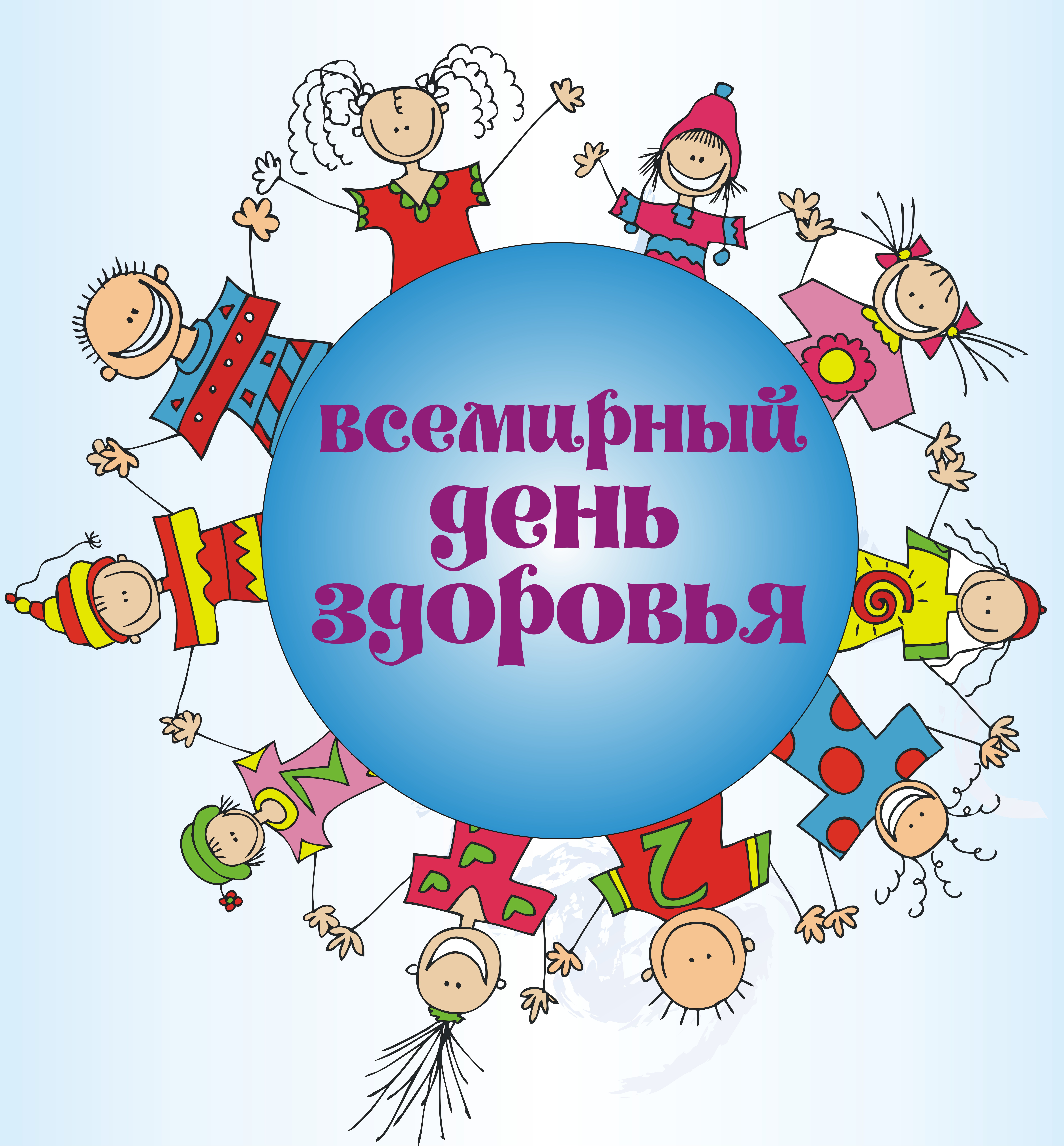 Рисунок. Эскиз оформления информационного стендаОформление информационного стенда (см. рисунок «Эскиз оформления информационного стенда»). Обязательными на информационном стенде являются следующие модули:логотип кампанииназвание кампанииуказание на название ИнКО, в рамках которого проходит кампанияРасположение и содержание информационных модулей определяется в соответствие с тематическими днями календаря Недели здоровья.Отчёт и фотоотчёт на странице «Школа – территория здоровья» сайта образовательной организацииПриложение 2.Форма опроса по отчету о реализации обязательных форм  проведения Недели здоровья информационно-просветительской кампании «Здоровье – путь к успеху» в образовательной организации Девиз дняФормы проведения образовательных событий01 апреляОткрытие кампании «Здоровье – путь к успеху»координаторы: администрация ОУ, классные руководители- распространение информации о деятельности ВОЗ, и теме Всемирного дня здоровья 2016;- презентация мероприятий кампании и Недели здоровья;- открытие стенда кампании по информационной поддержке Недели здоровья и Всемирного дня здоровья;- проектирование образовательных маршрутов школьников в образовательном событии.02 апреля «Проблемы здоровья»координаторы: социальные педагоги, педагоги-психологи ОУВсесторонняя социально-педагогическая и психолого-педагогическая помощь:- мероприятия, направленные на диагностику, выявление проблем в области сохранения здоровья, безопасности и поиск путей их эффективного решения;- проведение круглых столов, рабочих встреч участников кампании; - проведение переговорных площадок с социальными партнерами;- подписание соглашений, договоров, намерений о совместной профилактической и просветительской деятельности.03 апреля«Просвещение и обучение»координаторы: учителя физической культуры и ОБЖ и другие учителя-предметники, учителя начальных классов, использующие УМК «Школа здоровья», педагоги дополнительного образования, старшие вожатые, педагоги-организаторы ОУ, классные руководителиАкции по привлечению внимания широкого круга общественности к проблемам безопасности и сбережения здоровья людей в местном сообществе:- просветительские акции по профилактике вредных привычек, инфекций, суицидов и т.д.; - уроки здоровья и безопасности *;- учебные занятия в рамках внеурочной деятельности по развитию культуры здорового и безопасного образа жизни*;-воспитательные мероприятия по темам профилактики и просвещения школьников и родителей*- общественная экспертиза открытых уроков, учебных занятий, воспитательных мероприятий в рамках профессиональных конкурсов кампании «Здоровье – путь к успеху!»*04 апреля«Малая родина- территория здоровья»координаторы: классные руководители, учителя физической культуры и ОБЖ и другие учителя-предметники, педагоги дополнительного образования, старшие вожатые, педагоги-организаторы ОУСоциальные и волонтёрские инициативы обучающихся:- мероприятия по представлению спортивных команд*;- публичная презентация школьных спортивных клубов*;- презентация и общественная экспертиза программ внеурочной деятельности физкультурно-оздоровительного направления*- презентация и общественная экспертиза дополнительных общеобразовательных программ по туристско-краеведческому и физкультурно-оздоровительному направлениям*;- конкурс эскизов, макетов и 3D-моделей спортивных площадок, рекреационных зон, пунктов питания;- акции по обустройству территории, спортивных площадок, беговых, велосипедных дорожек и т.д.;- презентация деятельности центров (кабинетов) здоровья; комнат отдыха и зон рекреации05 апреля«Энергию молодых –  в здоровое русло»координаторы: классные руководители, учителя физической культуры и ОБЖ и другие учителя-предметники, учителя начальных классов, использующие УМК «Школа здоровья», педагоги дополнительного образования, старшие вожатые, педагоги-организаторы ОУ- организация и проведение различных форм сетевого взаимодействия участников ИнКО:- интеллектуальные (например: мини- олимпиада по физической культуре), творческие, спортивные конкурсы и состязания;- презентация деятельности волонтерских отрядов (встречи, тренинги, работа с ребятами из других школ по теме Всемирного дня здоровья 2016);- проведение утренней зарядки во всем образовательном учреждении;- проведение динамических перемен;- конкурс на лучший комплекс оздоровительных упражнений;- тренинги по развитию социальных, психологических компетенций06 апреля «Здоровье нации в наших руках»координаторы: классные руководители, учителя физической культуры и ОБЖ и другие учителя-предметники, учителя начальных классов, использующие УМК «Школа здоровья», педагоги дополнительного образования, старшие вожатые, педагоги-организаторы  ОУучастие в  сетевом взаимодействии:- конкурс социальной рекламы;- выступления агитбригад, парад/марш волонтеров по улицам города, поселка, деревни;- конкурсы сочинений, эссе по теме Всемирного дня здоровья 2016;- конкурсы рисунков, плакатов по теме Всемирного дня здоровья 2016; - дискуссии, дебаты по проблемам сохранения здоровья с приглашением ведущих специалистов в области здоровья- фестиваль социальной рекламы «Мы – здоровое поколение Сибири» *07 апреля«Всемирный день здоровья-за здоровое питание в борьбе с диабетом» координаторы: администрация, классные руководители, учителя физической культуры и ОБЖ и другие учителя-предметники, педагоги дополнительного образования, старшие вожатые, педагоги-организаторы ОУкультурно-образовательное событие по теме Всемирного дня здоровья 2016: «День здоровья образовательной организации», «День здоровья в муниципальном  районе»,  включающие:- флеш-мобы;- праздники двора, школы, улицы, района; -досуговые мероприятия под девизом «Мой выбор – здоровье»;- смотр результатов реализации проектов кампании;- подведение итогов Недели здоровья и кампании и поощрение активных участников; - подготовка и размещение в СМИ и сети Интернет отчётов и фотоотчётов о Недели здоровья в рамках кампании «Здоровье – путь к успеху»Муниципальный район (выбрать из списка),Название организации,Перечислить состоявшиеся образовательные события Недели здоровья с указаниемформы проведения (например, акция «1000 шагов к здоровью», урок здоровья " ")Укажите координаторов дней  Недели здоровья (выбрать из списка)администраторы ОУклассные руководителисоциальные педагогипедагоги-психологиучителя физической культурыучителя ОБЖучителя-предметникиучителя начальных классовпедагоги дополнительного образованиястаршие вожатыепедагоги-организаторыорганизаторы каникулярных программ и летних оздоровительно-образовательных смендругоеПеречислить целевые группы, для которых проводились события Недели здоровья , (выбрать из списка или заполнить категорию «другое»школьникиучителяродителипредставители социальных партнёровжители МРстудентыдругоеКоличество участников Недели здоровья:детейвзрослыхКоличество участников Недели здоровья:всегоПартнёры по организации и проведению Недели здоровья:Темы публикаций в СМИ, в которых освещалось ваши мероприятия, ссылки на публикации в сети ИнтернетУчастники профессиональных конкурсов кампании «Здоровье – путь к успеху» (указать ФИО и должность)